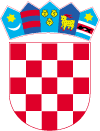  REPUBLIKA HRVATSKAVARAŽDINSKA ŽUPANIJA      GRAD LEPOGLAVAGradsko izborno povjerenstvo za izbore članova vijećaMjesnih odbora na području Grada Lepoglave KLASA: 012-11/23-01/8URBROJ: 2186-9-02-23-5Lepoglava, 27.04.2023.Temeljem odredbe članka 14. Odluke o izboru članova vijeća mjesnih odbora na području Grada Lepoglave („ Službeni vjesnik Varaždinske županije“ broj 7/15, 15/15 i 17/19 ),Gradsko izborno povjerenstvo za izbore članova vijeća mjesnih odbora na području Grada Lepoglave objavljuje pravovaljano predložene kandidacijske liste za izbor članova vijeća MJESNOG ODBORA DONJA VIŠNJICAkako slijedi:KANDIDACIJSKA LISTA HRVATSKE DEMOKRATKE ZAJEDNICE – HDZNositelj liste: Mario GalinecMario Galinec, Donja Višnjica 64, Donja VišnjicaJožef Jakop, Donja Višnjica 154C, Donja Višnjica Nikola Fijačko, Donja Višnjica 105B, Donja Višnjica Anita Kranjčec, Donja Višnjica 154B, Donja Višnjica Tomo Kudeljnjak, Donja Višnjica 56a, Donja VišnjicaSrečko Šestanj, Donja Višnjica 26a, Donja Višnjica Anton Car, Donja Višnjica 51, Donja Višnjica KANDIDACIJSKA LISTA HRVATSKE NARODNE STRANKE – LIBERALNI DEMOKRATI   HNSNositelj liste: Draženka HiržinDraženka Hiržin, Donja Višnjica 105, Donja VišnjicaBlaž Jakopiček, Donja Višnjica 61C, Donja VišnjicaSrečko Galinec, Donja Višnjica 74, Donja VišnjicaDanijela Car Jurenec, Donja Višnjica 62C, Donja VišnjicaŽeljko Hiržin, Donja Višnjica 105, Donja VišnjicaStjepan Lončarek, Donja Višnjica 136, Donja VišnjicaZlatko Jakopiček, Donja Višnjica 61, Donja Višnjica Predsjednik Gradskog izbornog povjerenstva za izbore članova vijećamjesnih odbora na području Grada LepoglaveStjepan Madjar